graduate COMMITTEE 
curriculum PROPOSAL FORM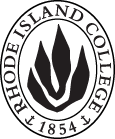 Cover page						Scroll over blue text to see further instructionsC. Program Proposals
D. SignaturesChanges that directly impact more than one department/program MUST have the signatures of all relevant department chairs, program directors, and relevant dean (e.g. when creating/revising a program using courses from other departments/programs). Proposals that do not have appropriate approval signatures will not be considered. Type in name of person signing and their position/affiliation.Send electronic files of this proposal and accompanying catalog copy to graduatecommittee@ric.edu and a printed or electronic signature copy of this form to the current Chair of Graduate Committee. Check Graduate Committee website for due dates.D.1. Approvals:   required from programs/departments/deans who originate the proposal.  may include multiple departments, e.g., for joint/interdisciplinary prposals. D.2. Acknowledgements: REQUIRED from OTHER PROGRAMS/DEPARTMENTS IMPACTED BY THE PROPOSAL. SIGNATURE DOES NOT INDICATE APPROVAL, ONLY AWARENESS THAT THE PROPOSAL IS BEING SUBMITTED.  CONCERNS SHOULD BE BROUGHT TO THE GRADUATE COMMITTEE MEETING FOR DISCUSSIONA.1. Course or programCGS Health PsychologyCGS Health PsychologyCGS Health PsychologyCGS Health PsychologyCGS Health PsychologyReplacing A.2. Proposal typeProgram: deletion Program: deletion Program: deletion Program: deletion Program: deletion A.3. OriginatorChristine MarcoChristine MarcoHome departmentHome departmentPsychologyPsychologyA.4. Rationale/ContextThe purpose of this proposal is to delete the Certificate of Graduate Studies (CGS) in Health Psychology.  This program was approved in 2010 to provide an education in behavior and health and to potentially offer a feeder pathway for the MA program.  Although we’ve received 13 applications and accepted 7 students, only a handful started the program and none completed it.  Furthermore, none of the applicants applied to the MA program; therefore the CGS did not serve as a feeder to the degree as hoped. While the department is happy to have offered the program, the completion rates did not match our expectations and we propose to delete it.  Note: although this would be effective in the 2018-2019 catalog, we would delete the program from our website now so that no students submit applications for next year.The purpose of this proposal is to delete the Certificate of Graduate Studies (CGS) in Health Psychology.  This program was approved in 2010 to provide an education in behavior and health and to potentially offer a feeder pathway for the MA program.  Although we’ve received 13 applications and accepted 7 students, only a handful started the program and none completed it.  Furthermore, none of the applicants applied to the MA program; therefore the CGS did not serve as a feeder to the degree as hoped. While the department is happy to have offered the program, the completion rates did not match our expectations and we propose to delete it.  Note: although this would be effective in the 2018-2019 catalog, we would delete the program from our website now so that no students submit applications for next year.The purpose of this proposal is to delete the Certificate of Graduate Studies (CGS) in Health Psychology.  This program was approved in 2010 to provide an education in behavior and health and to potentially offer a feeder pathway for the MA program.  Although we’ve received 13 applications and accepted 7 students, only a handful started the program and none completed it.  Furthermore, none of the applicants applied to the MA program; therefore the CGS did not serve as a feeder to the degree as hoped. While the department is happy to have offered the program, the completion rates did not match our expectations and we propose to delete it.  Note: although this would be effective in the 2018-2019 catalog, we would delete the program from our website now so that no students submit applications for next year.The purpose of this proposal is to delete the Certificate of Graduate Studies (CGS) in Health Psychology.  This program was approved in 2010 to provide an education in behavior and health and to potentially offer a feeder pathway for the MA program.  Although we’ve received 13 applications and accepted 7 students, only a handful started the program and none completed it.  Furthermore, none of the applicants applied to the MA program; therefore the CGS did not serve as a feeder to the degree as hoped. While the department is happy to have offered the program, the completion rates did not match our expectations and we propose to delete it.  Note: although this would be effective in the 2018-2019 catalog, we would delete the program from our website now so that no students submit applications for next year.The purpose of this proposal is to delete the Certificate of Graduate Studies (CGS) in Health Psychology.  This program was approved in 2010 to provide an education in behavior and health and to potentially offer a feeder pathway for the MA program.  Although we’ve received 13 applications and accepted 7 students, only a handful started the program and none completed it.  Furthermore, none of the applicants applied to the MA program; therefore the CGS did not serve as a feeder to the degree as hoped. While the department is happy to have offered the program, the completion rates did not match our expectations and we propose to delete it.  Note: although this would be effective in the 2018-2019 catalog, we would delete the program from our website now so that no students submit applications for next year.The purpose of this proposal is to delete the Certificate of Graduate Studies (CGS) in Health Psychology.  This program was approved in 2010 to provide an education in behavior and health and to potentially offer a feeder pathway for the MA program.  Although we’ve received 13 applications and accepted 7 students, only a handful started the program and none completed it.  Furthermore, none of the applicants applied to the MA program; therefore the CGS did not serve as a feeder to the degree as hoped. While the department is happy to have offered the program, the completion rates did not match our expectations and we propose to delete it.  Note: although this would be effective in the 2018-2019 catalog, we would delete the program from our website now so that no students submit applications for next year.A.5. Student impactNo students are currently active in the program. No students are currently active in the program. No students are currently active in the program. No students are currently active in the program. No students are currently active in the program. No students are currently active in the program. A.6. Impact on other programsNone.  The departments of Nursing and HPE have been notified as their courses are listed as electives.  Since we have no students in our program, there will be no impact on their enrollments. None.  The departments of Nursing and HPE have been notified as their courses are listed as electives.  Since we have no students in our program, there will be no impact on their enrollments. None.  The departments of Nursing and HPE have been notified as their courses are listed as electives.  Since we have no students in our program, there will be no impact on their enrollments. None.  The departments of Nursing and HPE have been notified as their courses are listed as electives.  Since we have no students in our program, there will be no impact on their enrollments. None.  The departments of Nursing and HPE have been notified as their courses are listed as electives.  Since we have no students in our program, there will be no impact on their enrollments. None.  The departments of Nursing and HPE have been notified as their courses are listed as electives.  Since we have no students in our program, there will be no impact on their enrollments. A.7. Resource impactFaculty PT & FT: None None None None None A.7. Resource impactLibrary:None None None None None A.7. Resource impactTechnologyNone None None None None A.7. Resource impactFacilities:None None None None None A.8. Semester effectiveFall 2018 A.9. Rationale if sooner than next fallA.9. Rationale if sooner than next fallA.10.  INSTRUCTIONS FOR CATALOG COPY:  The proposal must include all relevant pages from the college catalog, and must show how the catalog will be revised.  (1) Go to the “Forms and Information” page on the Graduate Committee website. Scroll down until you see the Word files for the current catalog. (2) Download ALL catalog sections relevant for this proposal, including course descriptions and/or other affected programs.  (3) Place ALL relevant catalog copy into a single file.  Put page breaks between sections and delete any catalog pages not relevant for this proposal. (4) Using the track changes function, revise the catalog pages to demonstrate what the information should look like in next year’s catalog.  (5) Check the revised catalog pages against the proposal form, especially making sure that program totals are correct if adding/deleting course credits.  A.10.  INSTRUCTIONS FOR CATALOG COPY:  The proposal must include all relevant pages from the college catalog, and must show how the catalog will be revised.  (1) Go to the “Forms and Information” page on the Graduate Committee website. Scroll down until you see the Word files for the current catalog. (2) Download ALL catalog sections relevant for this proposal, including course descriptions and/or other affected programs.  (3) Place ALL relevant catalog copy into a single file.  Put page breaks between sections and delete any catalog pages not relevant for this proposal. (4) Using the track changes function, revise the catalog pages to demonstrate what the information should look like in next year’s catalog.  (5) Check the revised catalog pages against the proposal form, especially making sure that program totals are correct if adding/deleting course credits.  A.10.  INSTRUCTIONS FOR CATALOG COPY:  The proposal must include all relevant pages from the college catalog, and must show how the catalog will be revised.  (1) Go to the “Forms and Information” page on the Graduate Committee website. Scroll down until you see the Word files for the current catalog. (2) Download ALL catalog sections relevant for this proposal, including course descriptions and/or other affected programs.  (3) Place ALL relevant catalog copy into a single file.  Put page breaks between sections and delete any catalog pages not relevant for this proposal. (4) Using the track changes function, revise the catalog pages to demonstrate what the information should look like in next year’s catalog.  (5) Check the revised catalog pages against the proposal form, especially making sure that program totals are correct if adding/deleting course credits.  A.10.  INSTRUCTIONS FOR CATALOG COPY:  The proposal must include all relevant pages from the college catalog, and must show how the catalog will be revised.  (1) Go to the “Forms and Information” page on the Graduate Committee website. Scroll down until you see the Word files for the current catalog. (2) Download ALL catalog sections relevant for this proposal, including course descriptions and/or other affected programs.  (3) Place ALL relevant catalog copy into a single file.  Put page breaks between sections and delete any catalog pages not relevant for this proposal. (4) Using the track changes function, revise the catalog pages to demonstrate what the information should look like in next year’s catalog.  (5) Check the revised catalog pages against the proposal form, especially making sure that program totals are correct if adding/deleting course credits.  A.10.  INSTRUCTIONS FOR CATALOG COPY:  The proposal must include all relevant pages from the college catalog, and must show how the catalog will be revised.  (1) Go to the “Forms and Information” page on the Graduate Committee website. Scroll down until you see the Word files for the current catalog. (2) Download ALL catalog sections relevant for this proposal, including course descriptions and/or other affected programs.  (3) Place ALL relevant catalog copy into a single file.  Put page breaks between sections and delete any catalog pages not relevant for this proposal. (4) Using the track changes function, revise the catalog pages to demonstrate what the information should look like in next year’s catalog.  (5) Check the revised catalog pages against the proposal form, especially making sure that program totals are correct if adding/deleting course credits.  A.10.  INSTRUCTIONS FOR CATALOG COPY:  The proposal must include all relevant pages from the college catalog, and must show how the catalog will be revised.  (1) Go to the “Forms and Information” page on the Graduate Committee website. Scroll down until you see the Word files for the current catalog. (2) Download ALL catalog sections relevant for this proposal, including course descriptions and/or other affected programs.  (3) Place ALL relevant catalog copy into a single file.  Put page breaks between sections and delete any catalog pages not relevant for this proposal. (4) Using the track changes function, revise the catalog pages to demonstrate what the information should look like in next year’s catalog.  (5) Check the revised catalog pages against the proposal form, especially making sure that program totals are correct if adding/deleting course credits.  A.10.  INSTRUCTIONS FOR CATALOG COPY:  The proposal must include all relevant pages from the college catalog, and must show how the catalog will be revised.  (1) Go to the “Forms and Information” page on the Graduate Committee website. Scroll down until you see the Word files for the current catalog. (2) Download ALL catalog sections relevant for this proposal, including course descriptions and/or other affected programs.  (3) Place ALL relevant catalog copy into a single file.  Put page breaks between sections and delete any catalog pages not relevant for this proposal. (4) Using the track changes function, revise the catalog pages to demonstrate what the information should look like in next year’s catalog.  (5) Check the revised catalog pages against the proposal form, especially making sure that program totals are correct if adding/deleting course credits.  Old (for revisions only)New/revisedC.1. EnrollmentsNone currently. C.2. Admission requirementsC.3. Retention requirementsC.4. Course requirements for each program optionC.5. Credit count for each program optionC.6. Requirement for thesis, project, or comprehensive exam C.7. Other changes if anyDelete CGS in Health Psychology programNamePosition/affiliationSignatureDateChristine MarcoProgram Director, Psychology Graduate ProgramsRandi KimChair of PsychologyEarl SimsonDean of FASNamePosition/affiliationSignatureDateDeborah ServelloChair, Nursing GraduateJane WilliamsDean, NursingRobin AuldChair, HPEGerri AugustCo-Dean, FSEHDJulie Horwitz Co-Dean, FSEHD